I. TEMELJI I OPĆE ODREDBE          _______________________________________________________Ove Upute za podnositelje prijava (u daljnjem tekstu: Upute) uređuju način podnošenja prijava navodeći kriterije odabira i kriterije prihvatljivosti podnositelja prijava, aktivnosti i troškove koji se financiraju u okviru Javnog natječaj za dodjelu posebnih sredstava za razvoj novih tehnologija i poslovnih procesa u cilju zapošljavanja i održavanja zaposlenosti osoba s invaliditetom kod poslodavaca koji obavljaju gospodarsku djelatnost na otvorenom tržištu rada, odnosno kod osoba s invaliditetom koje se samozapošljavaju i obavljaju gospodarsku djelatnost na otvorenom tržištu rada (u daljnjem tekstu: Javni natječaj). I.1. Uvodne napomene                  _______________________________________________________                                                      Prije prijave na javni natječaj, podnositelji prijava obvezno trebaju proučiti cjelokupnu natječajnu dokumentaciju, te redovito pratiti ažuriranje (izmjene i/ili dopune) natječajne dokumentacije na web stranici Zavoda za vještačenje, profesionalnu rehabilitaciju i zapošljavanje osoba s invaliditetom www.zosi.hr. Podnositelji prijava posebice trebaju proučiti uvjete prijave, svrhu dodjele posebnih sredstava, potrebnu natječajnu dokumentaciju, kriterije za odabir podnositelja prijave radi dodjele posebnih sredstava iz javnog natječaja, način odabira podnositelja prijave radi dodjele posebnih sredstava iz javnog natječaja, te način prijave, kao i Preporučeni sadržaj poslovnog plana (koji je objavljen uz javni natječaj), Kriterije za bodovanje (koji su objavljeni uz javni natječaj), Upute za korisnike posebnih sredstava Zavoda za vještačenje, profesionalnu rehabilitaciju i zapošljavanje osoba s invaliditetom-Informiranje, komunikacija i vidljivost (koje su objavljene uz javni natječaj), Pravila o financijskim korekcijama (koja su objavljena uz javni natječaj) i Pravila o provedbi postupaka nabave za neobveznike Zakona o javnoj nabavi (koja su objavljena uz javni natječaj).I.2. Pravni temelj                             _______________________________________________________Provedba javnog natječaja utvrđena je zakonodavnim okvirom na razini Republike Hrvatske i Europske Unije.Zavod za vještačenje, profesionalnu rehabilitaciju i zapošljavanje osoba s invaliditetom (u daljnjem tekstu: Zavod) će posebna sredstva po javnom natječaju dodjeljivati kao potpore male vrijednosti u smislu Uredbe Komisije (EU) br. 1407/2013 od 18. prosinca 2013. godine o primjeni članka 107. i 108. Ugovoru o financiranju Europske unije na de minimis potpore objavljene u Službenom listu Europske unije 24. prosinca 2013. godine, serija L 352 (u daljnjem tekstu: De minimis Uredba), a sve sukladno Programu potpora male vrijednosti (de minimis) za poticanje zapošljavanja osoba s invaliditetom i za dodjelu posebnih sredstava za razvoj novih tehnologija i poslovnih procesa u cilju zapošljavanja i održavanja zaposlenosti osoba s invaliditetom za 2018.-2020. (u daljnjem tekstu: De minimis program). Osim De minimis Uredbe i De minimis programa, pravna osnova za dodjelu posebnih sredstava po javnom natječaju su Zakon o profesionalnoj rehabilitaciji i zapošljavanju osoba s invaliditetom („Narodne novine“ broj 157/13, 152/14, 39/18), te Pravilnik o poticajima pri zapošljavanju osoba s invaliditetom („Narodne novine“ broj 75/18, 120/18).I.3. Predmet javnog natječaja, iznos i intenzitet posebnih sredstava   _________________________Predmet javnih natječaja je dodjela posebnih bespovratnih sredstava za razvoj novih tehnologija i poslovnih procesa u cilju zapošljavanja i održavanja zaposlenosti osoba s invaliditetom kod poslodavaca koji obavljaju gospodarsku djelatnost na otvorenom tržištu rada, odnosno kod osoba s invaliditetom koje se samozapošljavaju i obavljaju gospodarsku djelatnost na otvorenom tržištu rada. Ukupan raspoloživ iznos posebnih bespovratnih sredstava: 30.000.000,00 kunaZavod nije u obvezi utrošiti cjelokupan iznos raspoloživih posebnih bespovratnih sredstava za financiranje projekata po javnom natječaju. Ukupan raspoloživ iznos posebnih bespovratnih sredstava koji se dodjeljuje po javnom natječaju osiguran je u Državnom proračunu Republike Hrvatske, glava 08635-Zavod za vještačenje, profesionalnu rehabilitaciju i zapošljavanje osoba s invaliditetom, program 3301-Aktivna politika tržišta rada, aktivnost A875003-Olakšice i poticaji pri zapošljavanju osoba s invaliditetom, izvor 43-namjenska sredstva prikupljena s osnove novčane naknade poslodavaca zbog nezapošljavanja osoba s invaliditetom. Svaki odabrani podnositelj prijave može za svaku novo zaposlenu osobu s invaliditetom i svaku već zaposlenu osobu s invaliditetom za koju održava zaposlenost ostvariti maksimalni iznos financiranja do 200.000,00 kuna po osobi. Maksimalni iznos financiranja za ukupan broj novo zaposlenih osoba s invaliditetom i broj već zaposlenih osoba s invaliditetom dobiva se umnoškom zbroja broja novo zaposlenih osoba s invaliditetom i broja već zaposlenih osoba s invaliditetom za koje održava zaposlenost sa maksimalnim iznosom financiranja od 200.000,00 kuna po osobi.Osobom s invaliditetom, u smislu zapošljavanja osoba/e s invaliditetom na temelju čega se mogu ostvariti sredstva temeljem javnog natječaja smatra se isključivo ona osoba koja je upisana u očevidnik zaposlenih osoba s invaliditetom ili koja ispunjava uvjete za upis u očevidnik.Podnositelj prijave koji ne zapošljava osobu s invaliditetom, a koji će osobu/e s invaliditetom zapošljavati kroz provedbu projekta, mora iste upisati u očevidnik zaposlenih osoba s invaliditetom.Osobe s invaliditetom koje se samozapošljavaju moraju biti upisane u očevidnik zaposlenih osoba s invaliditetom.I.4. Obveze koje se odnose na potpore male vrijednosti                         _________________________Potpora male vrijednosti (tzv. de minimis potpora) je potpora koja zbog svog iznosa ne narušava ili ne prijeti narušavanjem tržišnog natjecanja i ne utječe na trgovinu između država članica EU te ne predstavlja državnu potporu iz članka 107. stavka 1. UFEU-a.S obzirom na visinu traženih sredstava Podnositelji prijava i projektni Partneri moraju poštovati ograničenja vezana uz potpore dodijeljene prema de minimis pravilu – potpore male vrijednosti.Prihvatljive potpore dodijeljene u okviru ovog Javnog natječaja u skladu su s De minimis Uredbom. Potpore male vrijednosti dodjeljivat će se odabranim podnositeljima prijava u obliku bespovratnih sredstava. Potpore male vrijednosti dodijeljene prema ovim Javnim natječajima smatraju se transparentnim potporama, u smislu članka 4. De minimis Uredbe.  Potpore male vrijednosti iz ovog Javnog natječaja dodjeljivat će se jednom (jedinstvenom) podnositelju prijave, kako je definirano u članku 2. stavak 2. De minimis Uredbe.  Ukupan iznos potpore male vrijednosti koja se po državi članici dodjeljuje jednom (jedinstvenom) poduzetniku/podnositelju prijave ne smije prelaziti 200.000,00 EUR tijekom prethodne 2 (dvije) fiskalne godine i u tekućoj fiskalnoj godini, sukladno članku 2. stavak 2. De minimis Uredbe. Ukupan iznos potpore male vrijednosti koja se dodjeljuje jednom poduzetniku/podnositelju prijave koji obavlja cestovni prijevoz tereta za najamninu ili naknadu ne smije premašiti 100.000,00 EUR tijekom prethodne 2 (dvije) fiskalne godine i u tekućoj fiskalnoj godini. Navedena potpora male vrijednosti ne smije se koristiti za kupovinu vozila za cestovni prijevoz tereta. Gornje granice primjenjuju se bez obzira na oblik potpora male vrijednosti ili na cilj koji se namjerava postići te neovisno o tome financira li se potpora koju dodjeljuje država članica u cijelosti ili djelomično iz sredstava koja su podrijetlom iz EU ili državnog proračuna RH.  Ako bi se dodjelom novih potpora male vrijednosti mogla premašiti odgovarajuća gornja granica iz De minimis programa, ni jednu od tih novih potpora nije moguće dodijeliti. I.5. Dvostruko financiranje                                                                             _________________________Podnositelji prijava ne smiju tražiti/primiti sredstva iz drugih javnih izvora za troškove koji će im biti nadoknađeni u okviru prijavljenog i za financiranje odabranog projekta po ovom Javnom natječaju.II. PODNOSITELJI PRIJAVA____________________________________________________________Za ostvarivanje prava na dodjelu posebnih bespovratnih sredstava za razvoj novih tehnologija i poslovnih procesa u cilju zapošljavanja i održavanja zaposlenosti osoba s invaliditetom kod poslodavaca koji obavljaju gospodarsku djelatnost na otvorenom tržištu rada, odnosno kod osoba s invaliditetom koje se samozapošljavaju i obavljaju gospodarsku djelatnost na otvorenom tržištu rada, na Javni natječaj mogu se prijaviti osobe s invaliditetom koje se samozapošljavaju i obavljaju gospodarsku djelatnost na otvorenom tržištu rada, poslodavci koji obavljaju gospodarsku djelatnost na otvorenom tržištu rada a koji zapošljavaju osobe s invaliditetom na otvorenom tržištu rada, te poslodavci koji obavljaju gospodarsku djelatnost na otvorenom tržištu rada a koji će kroz provedbu projekta zaposliti osobe s invaliditetom na otvorenom tržištu rada (dodjela sredstava ovakvim poslodavcima izvršit će se tek nakon što zaposle osobe s invaliditetom), uz zadovoljavanje uvjeta sukladno točki 1. UVJETI PRIJAVE Javnog natječaja.Pod samozapošljavanjem osoba s invaliditetom, sukladno članku 11. Zakona o profesionalnoj rehabilitaciji i zapošljavanju osoba s invaliditetom („Narodne novine“ broj 157/13, 152/14, 39/18) smatra se:1. osnivanje trgovačkog društva i zapošljavanje u tom trgovačkom društvu,2. osnivanje zadruge i zapošljavanje u toj zadruzi,3. osnivanje udruge i zapošljavanje u toj udruzi,4. obavljanje obrta,5. obavljanje domaće radinosti ili sporednog zanimanja na temelju kojeg je osoba osigurana na mirovinsko osiguranje,6. obavljanje djelatnosti slobodnog zanimanja (profesionalne djelatnosti), te7. obavljanje djelatnosti poljoprivrede i šumarstva (na temelju koje je osoba osigurana na mirovinsko osiguranje).Na Javni natječaj mogu se prijaviti samo podnositelji prijave koji su osnovani najmanje 90 dana prije raspisivanja ovog javnog natječaja.Prijave podnositelja prijava koji nisu upisani u odgovarajući registar u navedenom razdoblju neće se razmatrati.Isti podnositelj prijave može podnijeti samo jednu prijavu na javni natječaj.III. UVJETI PRIJAVE__________________________________________________________________Podnositelji prijave moraju ispunjavati slijedeće uvjete:a) imati iskazan pozitivan poslovni rezultat na kraju zadnjeg završnog financijskog razdoblja, odnosno kako slijedi:- podnositelj prijave koji je obveznik poreza na dobit ne smije imati iskazan negativan kumulativ EBIT DA tri (3) godine prije godine u kojoj je objavljen ovaj Javni natječaj (poslovni prihodi minus suma poslovnih rashoda i amortizacije) prema godišnjim financijskim izvješćima za godine n-1 do n-3, te ne smije imati iskazan gubitak u godini n-1 (godini koja prethodi godini u kojoj je objavljen ovaj javni natječaj); - podnositelj prijave koji je obveznik poreza na dohodak ne smije imati iskazan gubitak prema DOH obrascima za godine n-1 do n-3 u kumulativnu, odnosno kumulativni godišnji iznos primitaka mora biti veći od kumulativnog ukupnog iznosa izdataka za tri (3) godine koje prethode godini u kojoj je objavljen ovaj Javni natječaj, te ne smije imati iskazan gubitak u godini n-1 (godini koja prethodi godini u kojoj je objavljen ovaj javni natječaj)b) registrirano sjedište na području Republike Hrvatskec) ne smiju imati dugovanja prema Republici Hrvatskoj po bilo kojoj osnovi d) podnositelj prijave koji je obveznik ispunjenja kvote za zapošljavanja osoba s invaliditetom, u skladu sa Zakonom o profesionalnoj rehabilitaciji i zapošljavanju osoba s invaliditetom („Narodne novine“ broj 157/13, 152/14 i 39/18) i Pravilnikom o utvrđivanju kvote za zapošljavanje osoba s invaliditetom („Narodne novine“ broj 75/18, 120/18), ne smije po navedenoj osnovi imati dugovanja evidentirana u službenim evidencijama Zavoda (navedeni uvjet Zavod sam utvrđuje provjerom kroz službene evidencije)e) ne smiju imati dugovanja prema radnicima po bilo kojoj osnovif) osobe s invaliditetom upisane u očevidnik zaposlenih osoba s invaliditetom:- ako je podnositelj prijave osoba s invaliditetom koja se samozapošljava ista mora biti upisana u očevidnik zaposlenih osoba s invaliditetom- podnositelj prijave koji zapošljava osobe s invaliditetom iste mora imati upisane u očevidnik zaposlenih osoba s invaliditetom- podnositelj prijave koji ne zapošljava osobe s invaliditetom a koji će osobe s invaliditetom zapošljavati kroz provedbu projekta, mora iste upisati u očevidnik zaposlenih osoba s invaliditetom (navedenim podnositeljima će odobrena sredstva biti dodijeljena tek nakon upisa osoba s invaliditetom u očevidnik zaposlenih osoba s invaliditetom)(navedeni uvjet Zavod sam utvrđuje provjerom kroz službene evidencije)g) imati registriranu djelatnost u okviru koje se provode aktivnosti za koje traže sredstvah) ne smiju imati dugovanja prema Zavodu po bilo kojoj osnovi (navedeni uvjet Zavod sam utvrđuje provjerom kroz službene evidencije)i) nisu korisnici dodijeljenih sredstava po javnim natječajima, projektima, programima i sl. iz ostalih izvora financiranja (ostalih davatelja sredstava) u istu svrhu.Podnositelj prijave koji je obveznik ispunjenja kvote za zapošljavanja osoba s invaliditetom, u skladu sa Zakonom o profesionalnoj rehabilitaciji i zapošljavanju osoba s invaliditetom („Narodne novine“ broj 157/13, 152/14 i 39/18) i Pravilnikom o utvrđivanju kvote za zapošljavanje osoba s invaliditetom („Narodne novine“ broj 75/18, 120/18), ne smije po navedenoj osnovi imati dugovanja evidentirana u službenim evidencijama Zavoda. Navedeni uvjet Zavod sam utvrđuje provjerom kroz službene evidencije.Na javni natječaj se mogu prijaviti podnositelji kojima su već dodijeljena sredstva po osnovi javnih natječaja u Zavodu ukoliko su uredno ispunili obveze koje su preuzeli ugovorom o dodjeli posebnih sredstava sklopljenim sa Zavodom.Prijave podnositelja koji nisu ispunili obveze prema Zavodu po bilo kojoj osnovi, a posebno po osnovi kvotnog zapošljavanja ili prethodno sklopljenih ugovora o dodjeli posebnih sredstava ili ugovora o dodjeli sredstava za poticaje neće se razmatrati.Na javni natječaj se ne mogu prijaviti podnositelji prijava kojima su već dodijeljena sredstva za pokriće istih troškova po osnovi javnih natječaja, projekata, programa i sl. iz ostalih izvora financiranja/ostalih davatelja sredstava (zabrana dvostrukog financiranja).Izjavom o istinitosti podataka, izbjegavanju dvostrukog financiranja te ispunjavanja i prihvaćanja uvjeta natječaja, prijavitelj pod materijalnom i kaznenom odgovornošću jamči da mu nisu dodijeljena sredstva u istu svrhu, a navedeni uvjet Zavod može provjeriti tako da od podnositelja prijave zatraži dostavu dodatne dokumentacije ili traži izdavanje potvrde o navedenoj činjenici od strane tijela koje o tome vodi službenu evidenciju, kao i uvidom u javno objavljene podatke davatelja sredstava.Prijave podnositelja kojem su prethodno dodijeljena sredstva drugih davatelja za pokriće istih troškova neće se razmatrati. Sredstva koja se dodjeljuju temeljem ovog javnog natječaja ne mogu se dodijeliti poduzetnicima u teškoćama, kao ni onima nad kojima je podnesen prijedlog za otvaranje stečaja/predstečaja i/ili je stečajni/predstečajni postupak otvoren, ili se vodi postupak likvidacije.Također se sredstva ne mogu dodijeliti poduzetniku koji je primio potporu za sanaciju, a još nije nadoknadio zajam ili okončao jamstvo ili je primio potporu za restrukturiranje, a još je podložan planu restrukturiranja.Prijave u kojima je izričito i jasno navedeno da prijavitelj ne planira zaposliti (novu) osobu s invaliditetom, neće se razmatrati.IV. SVRHA DODJELE SREDSTAVA______________________________________________________Javnim natječajem odobravaju se bespovratna sredstva za pokriće svih ili dijela troškova koji omogućavaju zapošljavanje osoba s invaliditetom i održavanje zaposlenosti osoba s invaliditetom, a služe za:A) nabavu i ugradnju novih tehnologija i opreme u svrhu zapošljavanja osoba s invaliditetomSredstva se mogu dodijeliti samo za pokriće troškova koji omogućavaju zapošljavanje osoba s invaliditetom i isključivo u svrhu zapošljavanja osoba s invaliditetom. Sredstva za nabavu opreme i novih tehnologija mogu se dodijeliti uz uvjet da se nabavljena oprema i nove tehnologije ne otuđe u roku od 36 mjeseci od dana nabave. Navedeni uvjet je sastavni dio ugovora o dodjeli posebnih sredstava, a kontrolu izvršenja obveza iz ugovora provodi Zavod putem nadležne službe. Također, u slučaju da u navedenom roku zabrane otuđenja, dođe do potrebe promjene lokacije za koju su nove tehnologije i opreme nabavljene i u kojoj su ugrađene, korisnik (odabrani podnositelj prijave)  mora o istome prethodno obavijestiti Zavod i od Zavoda tražiti suglasnost za promjenu lokacije, uz dokaz o opravdanosti promjene lokacije i dokaz da je predložena nova lokacija u koju žele preseliti nove tehnologije i opremu u njihovom vlasništvu ili u njihovom dugotrajnom najmu.B) ulaganja u znanja osoba s invaliditetom i osoba koje pružaju stručnu pomoć osobama s invaliditetom u primjeni novih tehnologija i opreme (programi osposobljavanja i usavršavanja kojima se stječu nova znanja, vještine i sposobnosti potrebne za rad osoba s invaliditetom)Prihvatljivim troškovima u svrhu ulaganja u znanja osobe s invaliditetom i osobe koja pruža stručnu pomoć osobama s invaliditetom u primjeni novih tehnologija i opreme smatraju se troškovi vezani uz programe osposobljavanja i usavršavanja kojima se stječu nova znanja, vještine i sposobnosti potrebne za rad osoba s invaliditetom na konkretnom radnom mjestu, a što uključuje trošak upisnine ili kotizacije koji sadrži sve operativne troškove osobe ili ustanove koja je zadužena za provođenje projekta osposobljavanja i/ili usavršavanja.Programom osposobljavanja i usavršavanja kojim se stječu nova znanja, vještine i sposobnosti potrebne za rad osoba s invaliditetom na konkretnom radnom mjestu smatraju se tečajevi, seminari, radionice i sl. te nabava pomagala i opreme neophodne za stjecanje praktičnih znanja, vještina i sposobnosti.C) izgradnju ili širenje (uključujući i obnovu) poslovnog prostora u cilju zapošljavanja osoba s invaliditetomPoslovni prostor za koji prijavitelj traži dodjelu sredstava u svrhu izgradnje ili širenja (uključujući i obnovu) mora biti određen tj. u prijavi valja navesti adresu, površinu prostora i opis prostora (od kojih se prostorija sastoji i sl.), te je potrebno priložiti zemljišnoknjižni izvadak za tu nekretninu, a po potrebi Zavod može tražiti i dodatnu dokumentaciju te izvršiti terenski izvid. Poslovni prostor može biti u vlasništvu prijavitelja (dokazom vlasništva smatra se izvadak iz zemljišnih knjiga, rješenje o nasljeđivanju, ugovor ili drugi pravni akt kojim se može dokazati vlasništvo) ili u dugoročnom najmu odnosno zakupu (dugoročnim najmom ili zakupom poslovnog prostora smatra se onaj ugovoren na razdoblje od 5 ili više godina od dana podnošenja prijave). U slučaju najma ili zakupa poslovnog prostora podnositelj prijave je dužan dostaviti presliku sklopljenog ugovora, odnosno predugovora, o najmu ili zakupu, pri čemu iz takvih ugovora ili predugovora mora jasno i nedvosmisleno biti moguće utvrditi najam ili zakup nad poslovnim prostorom od strane podnositelja prijave, a svaki takav ugovor mora biti potkrijepljen izvatkom iz zemljišne knjige iz kojega je nedvojbeno moguće utvrditi vlasništvo. Ukoliko nad poslovnim prostorom postoji suvlasništvo više osoba, a isto se uzima u najam odnosno zakupljuje u cijelosti, potrebno je dostaviti ugovor o najmu ili zakupu sklopljen sa svim suvlasnicima, a ukoliko se u najam ili zakup uzima dio nekretnine potrebno je dostaviti ugovor o najmu ili zakupu sklopljen sa suvlasnicima dijela koji se uzima u najam ili zakup.Dodjela sredstava prijaviteljima koji dostave predugovor izvršit će se tek nakon što dostave ugovor o najmu odnosno zakupu poslovnog prostora.Na javni natječaj za dodjelu posebnih sredstava u svrhu dodjele sredstava za izgradnju ili širenje (uključujući i obnovu) poslovnog prostora od podnositelja prijave Zavod će, između ostalog, zatražiti i:- izvadak iz zemljišne knjige i/ili odnosno ugovor ili drugi pravni akt kojim se može dokazati vlasništvo;- dokaz da na nekretnini nije pokrenut ili se vodi postupak ovrhe i /ili dobrovoljnog  sudskog i javnobilježničkog osiguranja radi naplate novčane i /ili nenovčane tražbine trećih osoba;- ukoliko je na nekretnini u vlasništvu podnositelja prijave upisano založno pravo, odnosno osiguranje tražbine prijenosom vlasništva - dokaz o urednom izvršavanju obveza podnositelja prijave prema svojim vjerovnicima (Izjava vjerovnika ovjerena od javnog bilježnika);- dokaz o sklopljenom predugovoru (dodjela sredstava podnositeljima prijava koji dostave predugovor izvršit će se tek nakon što dostave ugovor o najmu/zakupu poslovnog prostora) ili ugovoru o najmu/zakupu poslovnog prostora na naredno razdoblje od 5 ili više godina od dana podnošenja prijave, a koji je upisan u zemljišne knjige;- dokaz da na nekretnini nije upisana zabilježba spora koja bi mogla utjecati na knjižna prava (pravo vlasništva) podnositelja prijave i /ili zakupodavca/najmodavca;- dokaz da na nekretnini ne postoje drugi tereti koji bi na bilo koji način onemogućavali i /ili ograničavali pravo vlasništva podnositelja prijave/zakupodavca/najmodavca- ako se radi o izgradnji ili širenju: glavni projekt za objekt/građevinu (arhitektonski projekt) sa troškovnicima, kao i građevinsku dozvolu odnosno potvrdu nadležnog tijela da građevinska dozvola nije potrebna za taj zahvat.D) pokriće troškova administracije vezanih uz pružanje usluge procjene radne učinkovitosti u centru za profesionalnu rehabilitaciju, pod uvjetom da su takvi troškovi izravna posljedica zapošljavanja osoba s invaliditetom po projektu.Javnim natječajem ne mogu se odobriti bespovratna sredstva za pokriće bruto troška plaće, poreza i doprinosa na i iz plaće, te ostala materijalna davanja vezana uz zapošljavanje, kao ni sredstva za programe, projekte, aktivnosti, ulaganja, opremanje i sl. koji su u trenutku podnošenja prijave završeni ili je njihovo izvođenje već započelo.Sredstva za nabavu opreme i novih tehnologija mogu se dodijeliti uz uvjet da se nabavljena oprema i nove tehnologije ne otuđe u roku od najmanje 36 mjeseci od dana nabave.Sredstva za izgradnju ili širenje (uključujući i obnovu) poslovnog prostora mogu se dodijeliti uz uvjet da se u izgrađenom, proširenom ili obnovljenom poslovnom prostoru obavlja djelatnost za koju su dodijeljena sredstva minimalno 36 mjeseci od dana izgradnje, proširenja ili obnove, odnosno da se lokacija na kojoj je izvršena izgradnja ili širenje (uključujući i obnovu) ne otuđi ili ne daje u najam/zakup (podnajam/podzakup) najmanje 36 mjeseci od dana izgradnje, proširenja ili obnove.V. PRIHVATLJIVI I NEPRIHVATLJIVI TROŠKOVI KOJI SE MOGU FINANCIRATI TEMELJEM JAVNOG NATJEČAJAPrihvatljivim troškovima  smatraju se:• kupnja strojeva, proizvodnih linija i aparata nužnih za obavljanje djelatnosti• kupnja alata, pribora, pomagala i opreme nužnih za obavljanje djelatnosti• kupnja odgovarajuće informatičke i/ili elektroničke opreme potrebne za rad i nužnih za obavljanje djelatnosti• kupnja licenciranih IT programa, programskih paketa i operativnih sustava• opremanje radnog mjesta osobe s invaliditetom• edukacije koje su vezane uz djelatnost, a održane su u tuzemstvu (npr. tečajevi, radionice, seminari i sl.) za koje se izdaju potvrde o završenoj edukaciji• stručna literatura• kupnja rabljene opreme (nužnih za obavljanje djelatnosti)• kupnja novih i rabljenih prijevoznih sredstava – samo laka gospodarska vozila koja će služiti isključivo za obavljanje gospodarske djelatnosti (osim djelatnosti NKD H49-H53) uz uvjet da podnositelj prijave nije u posljednje tri godine za nabavu ove vrste prihvatljivog troška koristio sredstva Zavoda• prilagodba prijevoznih sredstava osobama s invaliditetom (ugradnja posebnih auto komandi i sl.)• kupnja zaštitne i radne odjeće, obuće i opreme • kupnja telefonskih i mobilnih uređaja• izrada ili redizajn web stranice• izgradnja novog poslovnog prostora ili širenje postojećeg poslovnog prostora• obnova ili uređenje poslovnog prostora – adaptacija ili rekonstrukcija poslovnih prostora (uključuje zaštitu prostora prije početka radova, adekvatno skladištenje strojeva i/ili opreme do završetka radova, radove rušenja i/ili demontaže, čišćenje prostora i odvoz šute)• popravak ili ugradnja instalacija u poslovnom prostoru (uključuje vodoinstalaterske, električarske, gipsarske, keramičarske, soboslikarske radove)• dogradnja poslovnog prostora u cilju prilagodbe radnog mjesta osobi s invaliditetom (npr. prilagođeni ulaz, sanitarni čvor i sl.)• troškovi usluge procjene radne učinkovitost centra za profesionalnu rehabilitaciju prema priloženim ponudama (ili cjeniku usluga)Troškovi se smatraju prihvatljivima pod uvjetom da su u skladu s tržišnim cijenama, mogu biti identificirani i provjereni te će biti računovodstveno evidentirani prema važećim propisima, a namijenjeni su i nužni isključivo za provedbu poslovnog plana priloženog natječajnoj dokumentaciji te su sastavni dio priloženih ponuda/ predračuna/ troškovnika/ specifikacije troškova.Neprihvatljivim troškovima smatraju se:• temeljni kapital kod osnivanja trgovačkog društva• troškovi registracije poslovnog subjekta – javnobilježnički troškovi, pristojbe, naknade, upisnine u odgovarajuće registre koji su preduvjet za obavljanje djelatnosti• troškovi atesta i procjene opasnosti• troškovi potrebnih dozvola za obavljanje djelatnosti• kupnja udjela u već postojećoj tvrtki• kupnja franšize• trošak istraživanja tržišta• kupnja robe/proizvoda za daljnju prodaju • kupnja potrošnog materijala potrebnog za rad strojeva, proizvodnih linija i aparata nužnih za obavljanje djelatnosti• porezi, prirezi, uključujući i PDV*, komorski doprinosi• kupnja nekretnina (zemljišta ili građevina)• zakupnina/najamnina za poslovni prostor • podzakup/podnajam za poslovni prostor• usluge drugih poslovnih subjekata• usluge oglašavanja koje provodi drugi subjekt (oglasnici, Internet, druge tvrtke)• usluga tiska na reklamne predmete• troškovi za knjigovodstvene usluge • autorski ugovori s drugim osobama• pretplate na časopise• edukacije održane u inozemstvu i online edukacije• troškovi stručnih i drugih ispita potrebnih za obavljanje djelatnosti• komorske i druge članarine• najam/leasing vozila i opreme• doprinosi za druge zaposlenike• troškovi premije osiguranja• službena putovanja• trošak goriva, guma, cestarina, naplate parkinga za službeno vozilo• troškovi održavanja, servisiranja, registracije automobila• režijski troškovi poslovnog prostora i priključci energenata• trošak bruto plaće te poreza i obveznih doprinosa za zaposlene osobe s invaliditetom i samozaposlenu osobu s invaliditetom• kupnja sirovina potrebnih za obavljanje djelatnosti• izrada pisanih materijala za oglašavanje, reklamnih ploča i natpisa• web hosting, zakup domene, održavanje web stranice• dugovi i stavke za pokrivanje gubitaka ili dugova• dospjele kamate• stavke koje se već financiraju iz javnih izvora • gubici na tečajnim razlikama• zajmovi trećim osobama• trošak putovanja na posao i s posla• trošak putovanja za potrebe ulaganja u znanja* Podnositeljima prijava na natječaj koji imaju pravo na odbitak pretporeza, odnosno koji su obveznici poreza na dodanu vrijednost, priznaje se samo pokriće troška porezne osnovice (trošak bez PDV-a), dok se podnositeljima prijava na natječaj koji nemaju pravo na odbitak pretporeza, odnosno koji nisu obveznici poreza na dodanu vrijednost priznaje osim pokrića troška porezne osnovice i pokriće troška poreza na dodanu vrijednost (trošak sa PDV-om).Zavod zadržava pravo slobodnog utvrđivanja prihvatljivosti troškova iz prijave podnositelja ukoliko navedeni trošak nije sastavni dio gornjeg popisa neprihvatljivih troškova.VI. KRITERIJI ZA ODABIR PODNOSITELJA PRIJAVE RADI DODJELE SREDSTAVA IZ JAVNOG NATJEČAJAPodnositelj prijave mora kumulativno ispuniti sljedeća 3 kriterija:1. kriterij unapređenja poslovanja razvojem novih tehnologija i poslovnih procesa odnosno ispunjavanje jednog od slijedećih uvjeta:- proširenje djelatnosti i/ili uvođenje nove djelatnosti- proširenje proizvodnog asortimana i/ili plasman novog proizvoda na tržište- proširenje postojećih usluga i/ili uvođenje novih usluga - unapređenje proizvodnje postojećih proizvoda radi plasmana na nova tržišta.2. kriterij održavanja zaposlenosti i novog zapošljavanja, na način da se:- održi zaposlenost već zaposlenih osoba s invaliditetom (uključujući i održavanje samozaposlenosti osobe s invaliditetom) u periodu od najmanje 24 mjeseca (navedeni se način odnosi samo na podnositelja prijave koji već ima zaposlene osobe s invaliditetom) i- zaposli nove osobe s invaliditetom, te održi zaposlenost tih osoba u periodu od najmanje 24 mjeseca.Cilj dodjele posebnih sredstava temeljem javnih natječaja je otvaranje novih radnih mjesta za osobe s invaliditetom i održavanje zaposlenosti prethodno zaposlenih osoba s invaliditetom (uključujući i samozapošljavanje ako se radi o prijavitelju koji je osoba s invaliditetom koja se samozapošljava), odnosno da podnositelj prijave, osim održavanja zaposlenosti (uključujući i samozaposlenost) već zaposlenih osoba s invaliditetom, kroz projekt zaposli određeni broj osoba s invaliditetom. Korisniku koji u trenutku sklapanja Ugovora o dodjeli posebnih sredstava nema zaposlene osobe s invaliditetom, Zavod će u roku od maksimalno 30 dana od zadnjeg dana u mjesecu u kojem su osobe upisane u Očevidnik zaposlenih osoba s invaliditetom kod Korisnika, dati nalog Državnoj riznici za isplatu odobrenog iznosa.Obveza Korisnika je da svaku osobu s invaliditetom koja ulazi u ugovoreni broj zaposlenih osoba s invaliditetom zadrži u radnom odnosu najmanje 24 mjeseca, a u slučaju prestanka radnog odnosa takve osobe s invaliditetom Korisnik ima obvezu zaposliti novu osobu s invaliditetom radi dostizanja ugovorenog broja zaposlenih osoba s invaliditetom uz uvjet da ukupan zbroj mjeseci rada tih osoba (koje se tretiraju kao zapošljavanje jedne osobe s invaliditetom) ne smije biti manji od 24 mjeseca. Dakle, period od 24 mjeseca uključuje razdoblje zaposlenja osobe s invaliditetom ili nove osobe s invaliditetom u slučaju prestanka radnog odnosa prve osobe s invaliditetom za preostalo razdoblje trajanja radnog odnosa.3. kriterij samoodrživosti projekta na način da podnositelj prijave tijekom provedbe projekta sam osigura pokriće troškova rada osobe s invaliditetom kao i osiguranje pokrića prihvatljivih troškova projekta većih od maksimalnog iznosa bespovratnih sredstava te osiguranje pokrića neprihvatljivih troškova. Podnositelj prijave ispunjava kriterij samoodrživosti na način da tijekom provedbe projekta sam osigura pokriće troškova rada osobe/a s invaliditetom (uključujući i troškove svoga rada ukoliko se radi o osobi s invaliditetom koja se samozapošljava), te da iz vlastitih izvora ili vanjskim financiranjem osigura pokriće prihvatljivih troškova projekta većih od maksimalnog iznosa bespovratnih sredstava dobivenih od Zavoda. Podnositelj prijave je također dužan iz vlastitih sredstva ili drugim izvorom financiranja, osigurati financiranje ukupnih neprihvatljivih izdataka projekta.Podnositelji prijave koji koriste poticaje i potpore drugih tijela (npr. HZZ, HBOR, EU fondovi i sl.) može ispuniti kriterij samoodrživosti ukoliko u obrascu zahtjeva prijave na Javni natječaj obrazloži na koji način se planira financirati ukoliko mu ne budu dodijeljena sredstva drugih potpora i poticaja. Međutim, zbog nemogućnosti dvostrukog financiranja, prijavitelju se neće odobriti sredstva ukoliko ima osigurana sredstva za pokriće istih troškova od strane drugog davatelja sredstava po javnim natječajima, projektima, programima i sl. VII. UPUTE ZA PRIJAVU____________________________________________________________Prijave s popunjenim obrascem zahtjeva za dodjelu posebnih sredstava, obrascem proračuna troškova projekta, poslovnim planom realizacije projekta i dokazima o ispunjavanju uvjeta podnose se u roku od 60 dana od objave javnog natječaja u Narodnim novinama.Prijavama na javni natječaj mora biti priložena potpuna dokumentacija iz točke 3. Javnog natječaja, prijave moraju biti podnesene unutar propisanog roka te sadržavati potrebne izjave na propisanim obrascima, a prijava te sva potrebna priložena dokumentacija mora biti potpisana, dostavljena u izvorniku te ovjerena pečatom (kada je to potrebno sukladno posebnim propisima) i potpisom osobe ovlaštene za zastupanje.Obrazac zahtjeva za dodjelu posebnih sredstava dio je obvezne dokumentacije. Ispunjava se na hrvatskom jeziku i na računalu, a sadrži osnovne podatke o podnositelju prijave, opis poslovanja podnositelja prijave, opis ulaganja, strukturu ulaganja, terminski plan realizacije aktivnosti, troškove raspoređene po svrhama i prioritetima, odgovore na pitanja vezano za ispunjavanje kriterija Javnog natječaja te oznake priložene (potrebne) natječajne dokumentacije.Obrazac proračuna troškova projekta dio je obvezne dokumentacije. Obrazac je potrebno ispuniti na hrvatskom jeziku i na računalu, a sadrži podatke o svim prihvatljivim i neprihvatljivim troškovima projekta, kao i o financijskim sredstvima koja se traže od Zavoda ili su osigurana iz drugih izvora. Svi troškovi i zatražena financijska sredstva trebaju biti u skladu s poslovnim planom (koji se izrađuje sukladno Preporučenom sadržaju poslovnog plana) i terminskim planom realizacije aktivnosti iz Obrasca zahtjeva za dodjelu posebnih sredstava.Obrazac zahtjeva za dodjelu posebnih sredstava i Obrazac proračuna troškova projekta potrebno je ispuniti u cijelosti. Obrazac u kojem nedostaju podaci i rukom ispisani obrasci neće se uzeti u razmatranje.Obrazac zahtjeva za dodjelu posebnih sredstava, Obrazac proračuna troškova projekta, preporučeni sadržaj poslovnog plana te propisani obrasci izjava mogu se preuzeti na web stranici Zavoda: www.zosi.hr. Obrasci izjava koje je potrebno priložiti zahtjevu su sljedeći:1. Izjava o nepostojanju nepodmirenih obveza prema radnicima, te o ukupnom broju zaposlenih i o broju zaposlenih osoba s invaliditetom2. Izjava o dodijeljenim potporama male vrijednosti3. potpisana izjava podnositelja prijave da je ili nije obveznik poreza na dodanu vrijednost, odnosno da ima ili nema pravo na odbitak pretporeza po ulaznim računima4. Izjava o istinitosti podataka, izbjegavanju dvostrukog financiranja te ispunjavanju i prihvaćanju uvjeta natječaja.Prijavu na javni natječaj s potrebnom dokumentacijom potrebno je dostaviti isključivo poštom preporučeno na adresu: Zavod za vještačenje, profesionalnu rehabilitaciju i zapošljavanje osoba s invaliditetom, Radnička cesta 1 (4. kat), 10000 Zagreb, Republika Hrvatska, u zatvorenoj kuverti, s napomenom: » Za javni natječaj – 17/01, Ne otvarati « Krajnji rok za dostavu prijava s popunjenim obrascem zahtjeva za dodjelu posebnih sredstava, obrascem proračuna troškova projekta, poslovnim planom realizacije projekta i dokazima o ispunjavanju uvjeta javnog natječaja je 18.02.2020. godine.VIII.	OBAVJEŠTAVANJE____________________________________________________________ Svi podnositelji prijave, čije su prijave ispunile formalne uvjete prijave te ušle u postupak procjene  ispunjava li prijava kriterije iz točke 4. Javnog natječaja i je li u skladu sa svrhom iz točke 2. Javnog natječaja, o čemu ocjenu donosi Povjerenstvo, ali nisu ispunili uvjete za dodjelu sredstava bit će obaviješteni pisanim odgovorom o neispunjavanju uvjeta.Svi podnositelji prijave čije prijave nisu ispunile formalne uvjete (pravodobnost, potpunost) prijave bit će obaviješteni pisanim odgovorom o razlozima neprihvaćanja prijave.IX.	PODNOŠENJE PRIGOVORA______________________________________________________Podnositelj prijave može uputiti prigovor Zavodu u roku od 8 dana od dana zaprimanja pisane obavijesti o razlozima nezadovoljavanja formalnih uvjeta, odnosno ne udovoljavanja kriterijima i svrsi javnog natječaja. O prigovoru odlučuje Povjerenstvo. X.	UGOVOR O DODJELI POSEBNIH SREDSTAVA_______________________________________Ugovorom o dodjeli posebnih sredstava određuju se prava i obveze korisnika i Zavoda, visina odobrenog iznosa bespovratnih sredstava, način isplate sredstava, uvjeti osiguranja namjenski dodijeljenih sredstava, izvršenje podmirenja troškova za koje su sredstva dodijeljena, dostava izvješća (Izvješća o napretku i Završnog izvješća) i popratne dokumentacije o namjenski utrošenim sredstvima, broj osoba s invaliditetom koji podnositelj prijave treba zaposliti i/ili održati zaposlenima, obveze i mjere vezane uz informiranje, komunikaciju i elemente vidljivosti (sukladno Uputama za korisnike posebnih sredstava Zavoda – Informiranje, komunikacija i vidljivost koje su objavljene uz ovaj Javni natječaj, a koje su sastavni dio Ugovora o dodijeli posebnih sredstava), uvjeti i načini utvrđivanja i određivanja financijske korekcije i/ili mjera povrata (sukladno Pravilima o financijskim korekcijama koja su objavljena uz ovaj Javni natječaj, a koja su sastavni dio Ugovora o dodijeli posebnih sredstava), obveze provedbe postupaka nabave za neobveznike Zakona o javnoj nabavi (sukladno Pravilima o provedbi postupaka nabave za neobveznike Zakona o javnoj nabavi koja su objavljena uz ovaj Javni natječaj, a koja su sastavni dio Ugovora o dodijeli posebnih sredstava), obveze vezane uz izmjene ugovora/dodatak ugovora (manje izmjene ugovora koje ne zahtijevaju izradu dodatka ugovora, veće izmjene ugovora koje zahtijevaju izradu dodatka ugovora, izmjene ugovora kojima se uvode nove i/ili mijenjaju postojeće aktivnosti te s njima povezani prihvatljivi troškovi koje je moguće financirati temeljem ovog javnog natječaja, rokovi podnošenja zahtjeva za izmjenu ugovora i sl.).Izmjene ugovora kojima se uvode nove i/ili mijenjaju postojeće aktivnosti te s njima povezani prihvatljivi troškovi koje je moguće financirati temeljem Javnog natječaja, moguće su samo u slučaju kada su kumulativno ispunjeni slijedeći uvjeti:-	izmjene su nastale zbog nepredvidljivih okolnosti koje su nastupile nakon predaje prijave na temelju koje je sklopljen ugovor-	izmjene su nužne za ostvarenje ciljeva projekta i svrhe ugovora-	izmjene se ne odnose na povećanje maksimalnog iznosa financiranja za svrhu 2. c) iz Javnog natječaja-	povezani prihvatljivi troškovi ne smiju prijeći ukupno 25% odobrenih sredstava za pojedinu svrhu dodjele iz točke 2. Javnog natječaja.Odobreni iznos financiranja utvrđen ugovorom o dodjeli posebnih sredstava ne može se povećati.U slučaju da Korisnik predlaže izmjenu ugovora o dodjeli posebnih sredstava koja se odnosi na dosezanje broja zaposlenih osoba s invaliditetom utvrđenih ugovorom, Zavod će isto prihvatiti ukoliko postoje posebne okolnosti koje je Korisnik valjano obrazložio. Uz navedeno izvršit će se odgovarajuća izmjena iznosa financiranja utvrđena ugovorom. Ukoliko su Korisniku isplaćena sredstva veća od iznosa predviđenog navedenim izmjenama Ugovora, Korisnik je dužan za navedena sredstva izvršiti povrat. Ni u kojem slučaju neće se odobriti izmjena kojom Korisnik ne bi zaposlio novu osobu s invaliditetom. Uvjeti sklapanja ugovora o dodjeli posebnih sredstava, na jednak način se primjenjuju i na sklapanje dodatka ugovoru o dodjeli posebnih sredstava.Obveza korisnika (odabranog podnositelja prijave) je da prije potpisivanja ugovora Zavodu dostavi dokaz o solventnosti BON-2 ili SOL-2 (ne stariji od 30 dana od dana traženja), te potvrdu nadležne porezne uprave o nepostojanju duga po osnovi poreza, prireza i doprinosa na i iz plaće (ne stariju od 30 dana od dana traženja).XII.	POVRAT SREDSTAVA__________________________________________________________Ako korisnik ne ispuni jednu ili više obveza utvrđenih ugovorom o dodjeli posebnih sredstava ili nenamjenski utroši sredstva, dužan je vratiti Zavodu puni iznos sredstava (uvećan za zakonsku kamatu) isplaćenih na temelju ugovora najkasnije u roku od 15 dana od dana primitka pisanog poziva zahtjeva Zavoda za povrat sredstava.Iznimno, u slučaju da Zavod utvrdi da je korisnik djelomično ispunio obveze vezane uz utrošak sredstava za podmirenje troškova sukladno ugovoru o dodjeli posebnih sredstava te vezane uz izvršenje: nabave i ugradnje novih tehnologija i opreme/ulaganje u znanja osoba s invaliditetom i osoba koje pružaju stručnu pomoć osobama s invaliditetom u primjeni novih tehnologija i opreme/radova na izgradnji ili širenju poslovnog prostora/ podmirenje troškova administracije vezanih uz pružanje usluge procjene radne učinkovitosti centra za profesionalnu rehabilitaciju, korisnik je dužan vratiti Zavodu iznos sredstava koji se odnosi na neispunjeni dio obveza i to najkasnije u roku od 15 dana od dana primitka pisanog poziva zahtjeva Zavoda za povrat sredstava. Ako se utvrdi nenamjensko trošenje sredstava te neuredno ispunjenje obveza preuzetih ugovorom o dodjeli posebnih sredstava, Korisnik će biti uvršten na popis korisnika koji su neuredno ispunjavali obveze preuzete ugovorom a koji će biti javno objavljeni na web stranici Zavoda te će mu se uskratiti pravo na dodjelu posebnih sredstava od strane Zavoda u sljedeće dvije kalendarske godine.Pravilima o financijskim korekcijama (koja su objavljena uz javne natječaj, a koja su sastavni dio Ugovora o dodjeli posebnih sredstava) utvrđuju se uvjeti i način temelju kojih se korisniku (odabranom podnositelju prijave kojem su dodijeljena sredstva), nakon što je Zavod kao nadležno tijelo, utvrdio nepravilnost koju je počinio korisnik posebnih sredstva, utvrđuju financijske korekcije i/ili mjera povrata dodijeljenih sredstava.XIII.	IZNOS SREDSTAVA__________________________________________________________Podnositelj prijave može zatražiti do 100% iznosa potrebnog za financiranje i provedbu projekta.Ukupni iznos raspoloživih sredstava razdijeliti će se među odabranim podnositeljima prijave, što može podrazumijevati financiranje projekta odabranog podnositelja u cijelosti ili u određenom postotku, ovisno o zatraženom iznosu i ostvarenom rezultatu, uvažavajući pritom odredbe o zbrajanju (kumulaciji) potpora male vrijednosti. Sukladno navedenom, potpora male vrijednosti ne može iznositi više od 200.000,00 eura po pojedinom podnositelju prijave, odnosno 100.000,00 eura ako je riječ o podnositelju prijave koji obavlja djelatnost cestovnog prijevoza tereta za najamninu ili naknadu u bilo kojem razdoblju unutar 3 fiskalne godine. Pri tome se uzimaju u obzir sve potpore male vrijednosti neovisno o instrumentu i razini davatelja potpore male vrijednosti. Također, potrebno je uzeti u obzir i sredstva iz fondova EU ako ih je podnositelju prijave primio kao potpore male vrijednosti, neovisno o instrumentu njihove dodjele.  Uvažavajući odredbe iz prethodnog ulomka ove točke, svaki odabrani podnositelj prijave može za svaku novo zaposlenu osobu s invaliditetom i svaku već zaposlenu osobu s invaliditetom za koju održava zaposlenost ostvariti maksimalni iznos financiranja do 200.000,00 kuna po osobi (maksimalni iznos financiranja za ukupan broj novo zaposlenih osoba s invaliditetom i broj već zaposlenih osoba s invaliditetom dobiva se umnoškom zbroja broja novo zaposlenih osoba s invaliditetom i broja već zaposlenih osoba s invaliditetom za koje održava zaposlenost sa maksimalnim iznosom financiranja od 200.000,00 kuna po osobi).Za svrhu dodjele sredstava za izgradnju ili širenje (uključujući i obnovu) poslovnog prostora svaki odabrani podnositelj prijave može ostvariti maksimalni iznos financiranja do najviše 20% vrijednosti maksimalnog iznosa financiranja koji se može dodijeliti po pojedinom podnositelju prijave.Radi utvrđivanja maksimalnog iznosa financiranja koji se može dodijeliti po pojedinom podnositelju uzimaju se u obzir svi parametri i iznosi navedeni u  prethodnim ulomcima.Ukoliko podnositelji prijava ukupno po svojim prijavama/zahtjevima traže iznos sredstava veći od iznosa sredstava koji se dodjeljuje po ovom javnom natječaju, prednost će se dati podnositeljima prijava, koji su sukladno Kriterijima za bodovanje, ostvarili veći broj bodova.XIV.	KONTAKT___________________________________________________________________Za sva dodatna obrazloženja i informacije u vezi s predmetom Javnog natječaja možete se obratiti Službi za zapošljavanje i poticaje:Radnička cesta 1 (8. kat), 10000 Zagrebtel: 01/6184-727, 01/6458-481, 01/6442-710, 01/6184-726. U svrhu osiguranja ravnopravnosti svih potencijalnih prijavitelja, Zavod ne može davati prethodna mišljenja o prihvatljivosti i sadržaju prijava.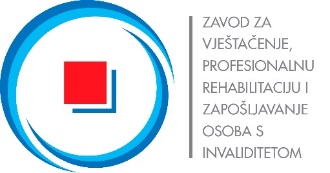 JAVNI NATJEČAJ za dodjelu posebnih sredstava za razvoj novih tehnologija i poslovnih procesa u cilju zapošljavanja i održavanja zaposlenosti osoba s invaliditetom kod poslodavaca koji obavljaju gospodarsku djelatnost na otvorenom tržištu rada, odnosno kod osoba s invaliditetom koje se samozapošljavaju i obavljaju gospodarsku djelatnost na otvorenom tržištu radaZagreb, prosinac 2019.